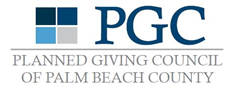 PLANNED GIVING COUNCIL OF PALM BEACH COUNTY2023-2024 SPONSORSHIP LEVELSPlatinum Sponsor: $3,000  (*Includes Organizational Membership)Company logo as presenting sponsor on home page of website with click-throughCompany logo on all Council’s communication, including Council invitations and news, finalized event calendar, newsletter, 1x sponsor highlight in newsletterRotating membership for up to three (3) members from sponsoring organization Sponsor recognition at opening of all meetingsDesignated sponsor for one event with opportunity to speak as event sponsorCompany logo displayed as presenting sponsor during all eventsCollateral display at event registration table for all eventsCorporate table at designated sponsored eventGold Sponsorship: $1,500 (*Includes Organizational Membership)Company logo as gold sponsor on website with click-throughRotating membership for up to three (3) members from sponsoring organization  Designated sponsor for one event with opportunity to speak as event sponsorCompany logo displayed as Gold Sponsor during opening networking at all eventsCollateral display at event registration table for designated sponsored eventSilver Sponsorship: $750   (*Includes Organizational Membership)							Company logo as silver sponsor on website with click-throughRotating membership for up to two (2) members from sponsoring organizationCompany logo displayed as Silver Sponsor during opening all events Collateral display at event registration table for designated sponsored eventBronze Sponsorship: $500   (*Includes Individual Membership)Company logo as bronze sponsor on website with click-throughCompany logo displayed as Bronze Sponsor during all events Thank you for supporting Planned Giving Council of Palm Beach CountyContact Name:  Company:   Address:City:                                                                                                                               State:                                      Zip:Phone:                                                                                                                           Fax:   Email: June 2023-May 2024 Sponsorship Payment Information:Commitment Deadline is September 2023 to receive all benefits at your level of sponsorshipPayment may be made by check or credit card.______ Credit Card: go to www.PalmBeachPlannedGiving.org and click on the Sponsor header to pay through our secure PayPal account. Choose “Pay by Credit Card” or Click Here______ Check:  make check payable to “Planned Giving Council of Palm Beach County”Mail or email form with payment to:  Planned Giving Council of Palm Beach County, C/O Sherry Schattie – Administrator6671 W Indiantown Road, Suite 50-194, Jupiter, FL  33458Tel: (561) 818-3158      Email:  admin@PalmBeachPlannedGiving.org